vlastivědné muzeum a galerie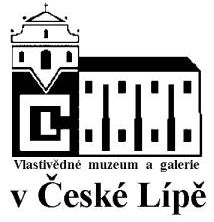 v české lípě  náměstí osvobození  297/1Příspěvková organizace Libereckého krajePoužívaná zkratka VMGSmlouva o díloSK/D/11/2022uzavřená podle §2586 - §2635 zákona č. 89/2012 Sb., (Občanský zákoník),jako smlouva o dílo (dále jen „Smlouva“)Smluvní strany:Vlastivědné muzeum a galerie v České Lípě, p. o.sídlo:                    náměstí Osvobození 297/1, 470 01 Česká Lípazastoupení:           Ing. Zdeněk Vitáček, ředitel VMG IČO, DIČ:            00360198, CZ00360198bankovní spojení: Komerční banka Česká Lípačíslo účtu:             2133421/0100dále jen „objednatel“a Tritius Solutions a.s.sídlo firmy:           Vodní 258/13, 602 00 Brnozastoupení:	      Ing. Jiří Šilha, jednatelIČO, DIČ:	      05700582/ CZ05700582bankovní spojení:  KB Brno číslo účtu:             115-3913000287 / 0100Zapsaná dne 11. 1. 2017v obchodním rejstříku vedeném u Krajského soudu v BrněB 7644/KSBR pod spisovou značkou B 7644/KSBR.dále jen „zhotovitel“Úvodní ustanoveníSmluvní strany prohlašují, že identifikační údaje specifikující smluvní strany jsou v souladu s právní skutečností v době uzavření smlouvy. Smluvní strany se zavazují, že změny dotčených údajů písemně oznámí druhé smluvní straně bez zbytečného odkladu. Při změně identifikačních údajů smluvních stran včetně změny účtu není nutné uzavírat ke smlouvě dodatek, jedině že o to požádá jedna ze smluvních stran.Tato smlouva je uzavřena na základě výsledku zadávacího řízení k veřejné zakázce malého rozsahu s názvem „Přechod z knihovního systému Clavius na systém Tritius“ (dále jen „veřejná zakázka“).Zhotovitel prohlašuje, že se detailně seznámil se všemi podklady k veřejné zakázce, s rozsahem a povahou předmětu plnění této smlouvy, že jsou mu známy veškeré technické, kvalitativní a jiné podmínky nezbytné pro realizaci předmětu plnění této smlouvy a že disponuje takovými kapacitami a odbornými znalostmi, které jsou nezbytné pro realizaci předmětu plnění této smlouvy za dohodnutou maximální smluvní cenu uvedenou v této smlouvě.Smlouva naplňuje podmínky dané poptávkovým řízením ze dne 11. 07. 2022 a realizuje nabídku zhotovitele zaslanou zhotoviteli dne 19. 07.2022.Článek I.
Předmět smlouvyZhotovitel provede převod dat ze stávajícího systému, dodávku a instalaci knihovního systému Tritius (dále jen “systém”) a objednatel za toto zaplatí dohodnutou cenu.Vlastní poskytnutí licence systému řeší předávací protokol / licenční smlouva, která je nedílnou přílohou č. 1. této smlouvy.Článek II.Obsah implementaceZhotovitel provede u objednatele následující úkony spojené s dodávkou systému:předání VM Tritius správci virtualizačního prostředí,instalace a konfigurace VM na serveru (pouze pro platformu Windows a VirtualBox),převod dat ze stávajícího knihovnického systému nebo datového souboru,školení pracovníků objednatele v používání systému,nastavení systému dle požadavků objednatele,asistence při ostrém startu systému.Článek III.
 Součinnost objednateleObjednatel je povinen poskytnout potřebnou součinnost zhotoviteli v souvislosti s plněním smlouvy dle VOP, zejména:Poskytnutí potřebných údajů pro implementaci (formou online formuláře).Předávání požadovaných úprav systému, úprav a oprav konverzí dat ze stávajícího systému písemnou formou výhradně do helpdesku systému.Objednatel je povinen plnit technické požadavky na provoz systému Tritius na vlastním serveru, který je dostupný ve veřejné dokumentaci Tritia, zejména:Zajistit splnění HW a SW požadavků.Umožnit vzdálenou správu virtuálního stroje se systémem Tritius pomocí SSH.Připojení musí být veřejně dostupné (veřejná IP adresa) s možným omezením na IP adresy servisních středisek zhotovitele (aktuální seznam je dostupný ve veřejné dokumentaci). Připojení přes VPN a podobné technologie je možné jen po předchozí dohodě.Zajistit nastavení síťové infrastruktury podle požadavků pro provoz virtuálního stroje se systémem Tritius, zejména se jedná o zpřístupnění potřebných portů dle veřejné dokumentace.Zajistit zálohování, zejména přístup z virtuálního stroje na podporované vzdálené úložiště, na které budou nahrávány zálohy dat pro jejich další archivaci dle potřeb objednatele.Článek IV.Cena za dílo a platební podmínkySoučástí sjednané ceny jsou veškeré práce, dodávky a náklady  zhotovitele spojené s implementací systému.Cena za dílo zahrnuje:trvalou licence Tritius do 50.000 svazků – 106.680,00 Kč bez DPH;Implementaci systému (vč. převodu dat) – 23.469,60 Kč bez DPH. Cena za dílo celkem je smluvními stranami sjednána ve výši: 130 149,60 Kč (slovy: jedno sto třicet tisíc jedno sto čtyřicet devět korun českých a šedesát haléřů) bez DPH.157 481,01 Kč (slovy: jedno sto padesát sedm tisíc čtyři sta osmdesát jedna korun českých a jeden haléř) včetně 21% DPH.Zhotovitel je plátcem DPH. Objednatel neposkytuje zálohy.Cena dle odst. 1 uvedená bez DPH je stanovena jako konečná a nepřekročitelná a zahrnuje veškeré         náklady nezbytné k řádnému splnění závazků zhotovitele, včetně inflace. Zhotovitel je oprávněn fakturovat cenu po předání díla za předpokladu, že podle článku V. této           smlouvy je dílo akceptováno bez výhrad a zhotovitel řádně splnil další závazky vyplývající z této        smlouvy.  Zhotovitel vystaví fakturu na základě předání díla po jeho otestování.Faktura (daňový doklad) je splatná ve lhůtě 14 dnů od vystavení a musí být doručena objednateli. Faktura musí být vystavena a předána nejpozději do 7 dnů od předání díla.Faktura (daňový doklad) musí obsahovat zejména:        - označení osoby zhotovitele včetně uvedení sídla, IČ a DIČ,       - označení osoby objednatele včetně uvedení sídla, IČ a DIČ,       - evidenční číslo faktury a datum vystavení faktury,       - rozsah a předmět plnění,        - den uskutečnění plnění,       - označení této smlouvy včetně uvedení jejího evidenčního čísla,       - lhůtu splatnosti v souladu s  předchozím odstavcem,       - označení banky a číslo účtu, na který má být cena poukázána.Kromě náležitostí uvedených v předchozím odstavci musí faktura (daňový doklad) obsahovat        náležitosti dle příslušných právních předpisů.Jestliže faktura (daňový doklad) nebude obsahovat dohodnuté náležitosti, nebo náležitosti dle        příslušných právních předpisů, nebo bude mít jiné vady, je objednatel oprávněn ji vrátit zhotoviteli         s uvedením vad. V takovém případě se přeruší lhůta splatnosti a počne běžet znovu ve stejné délce         vystavením opravené faktury (daňového dokladu). Dohodnutou cenu za dílo uhradí objednatel na základě faktury (daňového dokladu), která obsahuje        všechny náležitosti stanovené touto smlouvou a příslušnými právními předpisy, bezhotovostním        převodem na účet zhotovitele uvedený v této smlouvě nebo na účet, který zhotovitel objednateli         písemně sdělí po uzavření této smlouvy.12.  Další platební podmínky jsou upraveny ve všeobecných obchodních podmínkách, dále jen VOP.Článek V.
Harmonogram realizace díla            Smluvní strany dohodly následující harmonogram prací.Zhotovitel se zavazuje předat dílo nejpozději do 30. 11. 2022. Zhotovitel je oprávněn předat dílo kdykoli během dohodnuté lhůty, je však povinen alespoň 2 pracovní dny dopředu vyzvat objednatele k převzetí díla s výjimkou, že čas předání díla připadne na poslední den lhůty.Článek VI.
Dohoda o smluvní pokutě, úrok z prodlení a náhrada škodyPři zpoždění termínu realizace zaviněné zhotovitelem má právo objednatel uložit zhotoviteli smluvní pokutu ve výši 0.05% z ceny díla za každý den prodlení.Při zpoždění termínu realizace zaviněné objednatelem má právo zhotovitel uložit objednateli smluvní pokutu ve výši 0.05% z ceny díla za každý den prodlení.Zhotovitel se zavazuje včas upozornit na problémy, které brání dodržení termínu nebo kvality provedení implementace systému.Smluvní pokuta je splatná ve lhůtě 14 dnů ode dne zániku povinnosti, kterou utvrzuje. Zhotovitel je povinen na výzvu objednatele uhradit dosud vzniklou část smluvní pokuty i před zánikem utvrzené povinnosti, v takovém případě je vzniklá část smluvní pokuty splatná ve lhůtě 14 dnů od doručení písemné výzvy zhotoviteli. Smluvní pokuta je za účelem jejího započtení proti pohledávce zhotovitele na zaplacení ceny za dílo splatná ihned po zániku utvrzené povinnosti. Úrok z prodlení vzniklý v důsledku včasného neuhrazení smluvní pokuty je za účelem jeho započtení proti pohledávce zhotovitele na zaplacení ceny za dílo splatný ihned po jeho vzniku. Objednatel se zavazuje při prodlení se zaplacením faktury zaplatit zhotoviteli úrok z prodlení ve výši 0,05% z fakturované částky za každý den prodlení.Objednatel má právo na náhradu škody způsobené porušením jakékoli povinnosti zhotovitelem vztahující se k této smlouvě. Vznikne-li škoda v důsledku porušení povinnosti, která je utvrzena smluvní pokutou, má objednatel právo na náhradu škody, která dohodnutou smluvní pokutu převyšuje. Zhotovitel rovněž odpovídá objednateli za škodu, která mu vznikne v důsledku jednání zhotovitele, kterým je porušen zákon o veřejných zakázkách. Článek VII.Převzetí systému a licenční podmínkyPo ostrém spuštění systému běží 14denní počáteční zkušební provoz, během kterého musí být systém zhotovitelem nastaven podle specifických podmínek objednatele (tiskové výstupy, definice provozů, konfigurace výpůjčního systému, nastavení uživatelských práv).Objednatel musí po 14 dnech počátečního zkušebního provozu dílo převzít na základě předávacího protokolu / licenční smlouvy nebo jej přestat dále používat, není-li písemně dohodnuto jinak. V předávacím protokolu je možné uvést výhrady a dohodnuté opravy systému, nelze však dílo nepřevzít a přitom jej dále používat.Právo systém užívat vzniká až podpisem předávacího protokolu / licenční smlouvy.Objednatel může systém jednostranně převzít také úhradou úplné ceny díla dle této smlouvy. V tomto případě platba nahrazuje úplné předání systému zcela bez výhrad dle přiloženého předávacího protokolu / licenční smlouvy, který je takto považován za podepsaný oběma stranami okamžikem připsání úplné částky na účet zhotovitele.Objednatel v případě převzetí systému ztrácí případnou licenci původního systému Clavius a do 3 měsíců po ostrém startu systému ji nesmí nadále používat. Článek VIII.Garance a záruka 
Zhotovitel garantuje zabezpečení dalšího vývoje, a technické podpory systému minimálně po dobu 5 let od podpisu smlouvy.Záruční servis je v ceně licence systému a je poskytován 3 roky od data předání a převzetí hotového díla bez vad.Podmínkou prodloužení záruky na další období je placení udržovacích poplatků za servis a update systému.Další garance a záruční podmínky jsou upraveny ve VOP.Článek IX.                                                                Servis a údržba systému
Mimozáruční i záruční servis systému bude zajišťovat zhotovitel dle objednatelem zvolené úrovně servisu pro aktuální rok na základě samostatné servisní smlouvy.Servisní smlouvu se objednatel a zhotovitel zavazuje uzavřít nejpozději do 30 dnů od převzetí systému do ostrého provozu.Poskytování všech nových verzí systému (update) první rok po instalaci je v ceně licence systému, tj. do 31.12. 2023. Objednatel hradí veškeré náklady na instalaci update a na případné školení, pokud není uzavřena servisní smlouva.  Článek X.                                                        Zabezpečení ochrany osobních údajů
Zhotovitel je zpracovatelem osobních údajů a objednatel je správce osobních údajů ve smyslu zákona 110/2019 Sb. o zpracování osobních údajů a nařízení evropského parlamentu č. 2016/679 o ochraně osobních údajů fyzických osob (GDPR).Zhotovitel garantuje soulad zpracování osobních údajů s platnou legislativou v rámci jeho poskytovaných služeb a funkcí systému. Podrobněji upraveno ve VOP.Článek XI.Důvěrné informace
Smluvní strany se vzájemně zavazují zachovávat mlčenlivost o všech podstatných skutečnostech získaných při své činnosti vyplývající ze smlouvy a VOP, a to zejména o skutečnostech, které tvoří jejich obchodní tajemství a důvěrné informace, vyjma povinného poskytování informací dle platných právních norem.Za důvěrné informace smluvní strany považují ty skutečnosti provozní či obchodní povahy, které se kterákoli smluvní strana dozví v souvislosti s činností dle této smlouvy, které nejsou veřejně dostupné. Podrobněji upraveno ve VOP.Článek XII.Odstoupení od smlouvy
Smluvní strany mohou odstoupit od této smlouvy z důvodů stanovených zákonem nebo touto smlouvou.Objednatel je oprávněn od této smlouvy odstoupit, pokud zhotovitel poruší jakoukoli svoji povinnost vyplývající z této smlouvy, pokud zhotovitel vstoupí do likvidace nebo je proti němu zahájeno insolvenční řízení.Objednatel má právo od smlouvy odstoupit v případě, že zhotovitel je v prodlení s provedením díla delším než 3 měsíce, přičemž zpoždění není zaviněné objednatelem.Zhotovitel má právo od smlouvy odstoupit v případě, že objednatel je v prodlení se zaplacením ceny nebo její části delším než 3 měsíce.Smluvní strany mají právo od smlouvy odstoupit v případě, že druhá smluvní strana vstoupí do likvidace nebo bude na její majetek prohlášen soudem konkurz nebo bude zamítnut návrh na vyhlášení konkurzu pro nedostatek majetku nebo zanikne bez likvidace a/nebo bude soudem prohlášen její úpadek a/nebo vstoupí do insolvence. Odstoupení je účinné doručením písemného oznámení druhé smluvní straně.Článek XIII.Další ujednání
Tato smlouva se řídí právním řádem České republiky, zejména podle ustanovení § 2586 a násl. zákona č. 89/2012 Sb., občanského zákoníku.Tato smlouva se dále řídí aktuálními Všeobecnými obchodními podmínkami (VOP) dostupnými na webu poskytovatele, které jsou v současném znění také přiloženy k této smlouvě jako příloha č. 2 - Všeobecné obchodní podmínky.Nedílnou součástí této smlouvy jsou:Příloha č. 1 –  Předávací protokol /  licenční smlouva;Příloha č. 2 – Všeobecné obchodní podmínky (VOP);Článek XIX.Zástupci smluvních stran a doručování písemnostíVe věcech plnění této smlouvy je zástupcem a kontaktní osobou na straně objednatele:        - Ing. Zdeněk Vitáček        - Bc. Jana Fridrichová        - Bc. Jaroslava VondrováVe věcech plnění této smlouvy je zástupcem a kontaktní osobou na straně zhotovitele:        - Ing. Jiří ŠilhaUrčení zástupci smluvních stran jednají za smluvní strany ve všech věcech souvisejících s plněním této smlouvy, zejména podepisují zápisy z jednání smluvních stran a předávací protokol. Určený zástupce objednatele též vykonává kontrolu zhotovitele při provádění díla, je oprávněn oznamovat za objednatele vady díla a činit další oznámení, žádosti či jiné úkony podle této smlouvy. Změna určení výše uvedených zástupců smluvních stran nevyžaduje změnu této smlouvy. Smluvní strana, o jejíhož zástupce jde, je však povinna takovou změnu bez zbytečného odkladu písemně sdělit druhé smluvní straně.Kromě jiných způsobů komunikace dohodnutých mezi stranami se za účinné považují osobní doručování, doručování doporučenou poštou, datovou schránkou, faxem či elektronickou poštou. Pro doručování platí kontaktní údaje smluvních stran a jejích zástupců uvedené v této smlouvě nebo kontaktní údaje, které si smluvní strany po uzavření této smlouvy písemně oznámily.Oznámení správně adresovaná se považují za uskutečněná v případě osobního doručování anebo doručování doporučenou poštou okamžikem doručení, v případě posílání elektronickou poštou okamžikem obdržení potvrzení o doručení od protistrany při použití stejného komunikačního kanálu.Článek XV.Zveřejnění smlouvy a obchodní tajemstvíTato smlouva bude uveřejněna dle Zákona o registru smluv č.340/2015 Sb.. Vlastivědné muzeu a galerie v České lípě, p. o. Libereckého kraje zašle smlouvu správci registru smluv k uveřejnění.Smluvní strany prohlašují, že souhlasí s uveřejněním této smlouvy i příp. jejích dodatků v registru smluv dle zákona č. 340/2015 Sb.Článek XVI.
Závěrečná ustanoveníTuto smlouvu je možno měnit pouze písemně na základě vzestupně číslovaných dodatků a to prostřednictvím osob oprávněných k uzavření této Smlouvy.Pro účely interpretace smluvních podmínek je priorita dokumentů následující:- tato smlouva,- zadávací podmínky.V záležitostech zde neuvedených se smlouva řídí příslušnými ustanoveními občanského zákoníku o smlouvě o dílo a autorským zákonem.Tato smlouva je vyhotovena ve třech vyhotoveních, které mají platnost a závaznost originálu. Objednatel obdrží dvě vyhotovení a jedno vyhotovení obdrží zhotovitel.Tato smlouva nabývá platnosti dnem podpisu obou zúčastněných stran a účinnosti okamžikem zveřejnění v registru smluv dle zákona č. 340/2015 Sb. objednatelem.Smluvní strany prohlašují, že souhlasí s textem této smlouvy. Smlouva odpovídá svobodné a vážné vůli smluvních stran, pro ně srozumitelná a určitá.V České Lípě dne: 28. 7. 2022	V Brně  dne: 1. 8. 2022 Za objednatele:	Za zhotovitele:           ………………………………	   …………………………                  Ing. Zdeněk Vitáček	           Ing. Jiří Šilha                           ředitel                                                                       člen představenstva           Vlastivědné muzeum a galerie                                                 Tritius Solutions a.s.                                                   V České Lípě, p.o.                                                                ČinnostTermín realizacePoznámkyPoskytnutí údajů pro instalaci a přípravu VM Tritius do virtualizačního prostředíMax. 20 dnů ode poskytnutí údajůZajišťuje objednatelPříprava implementace systému (instalace, konfigurace a případně  testovací převod)Max. 30 dnů od zprovoznění VM Tritius na serveruZávisí na součinnosti objednatele resp. správce serveruŠkolení uživatelůMax. 40 dnů od zprovoznění VM Tritius na serveruV sídle objednateleOstrý provoz všech částí systémuMax. 60 dnů od zprovoznění VM Tritius na serveruTermín se stanoví dohodou s objednatelem